INDICAÇÃO Nº              /2018Assunto: Solicita implantação de travessia elevada na R. José Franco Penteado, bairro central Park próximo a Igreja Assembleia de Deus do Perus, conforme especifica.Senhor Presidente:INDICO, ao Sr. Prefeito Municipal, nos termos do Regimento Interno desta Casa de Leis, que se digne determinar à Secretaria competente estudo de viabilidade visando implantação de travessia elevada na R. José Franco Penteado, bairro central Park próximo a Igreja Assembleia de Deus do Perus.A presente solicitação visa a atender a pedidos dos munícipes que frequentam a instituição religiosa, que estão preocupados com a segurança, e tal medida ajudaria e muito na prevenção de acidentes, contribuindo também para a organização do trânsito.           SALA DAS SESSÕES, 06 de março de 2018.                                                              Willian Soares                                                  Vereador 1º Secretário - SD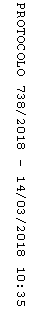 